Job profile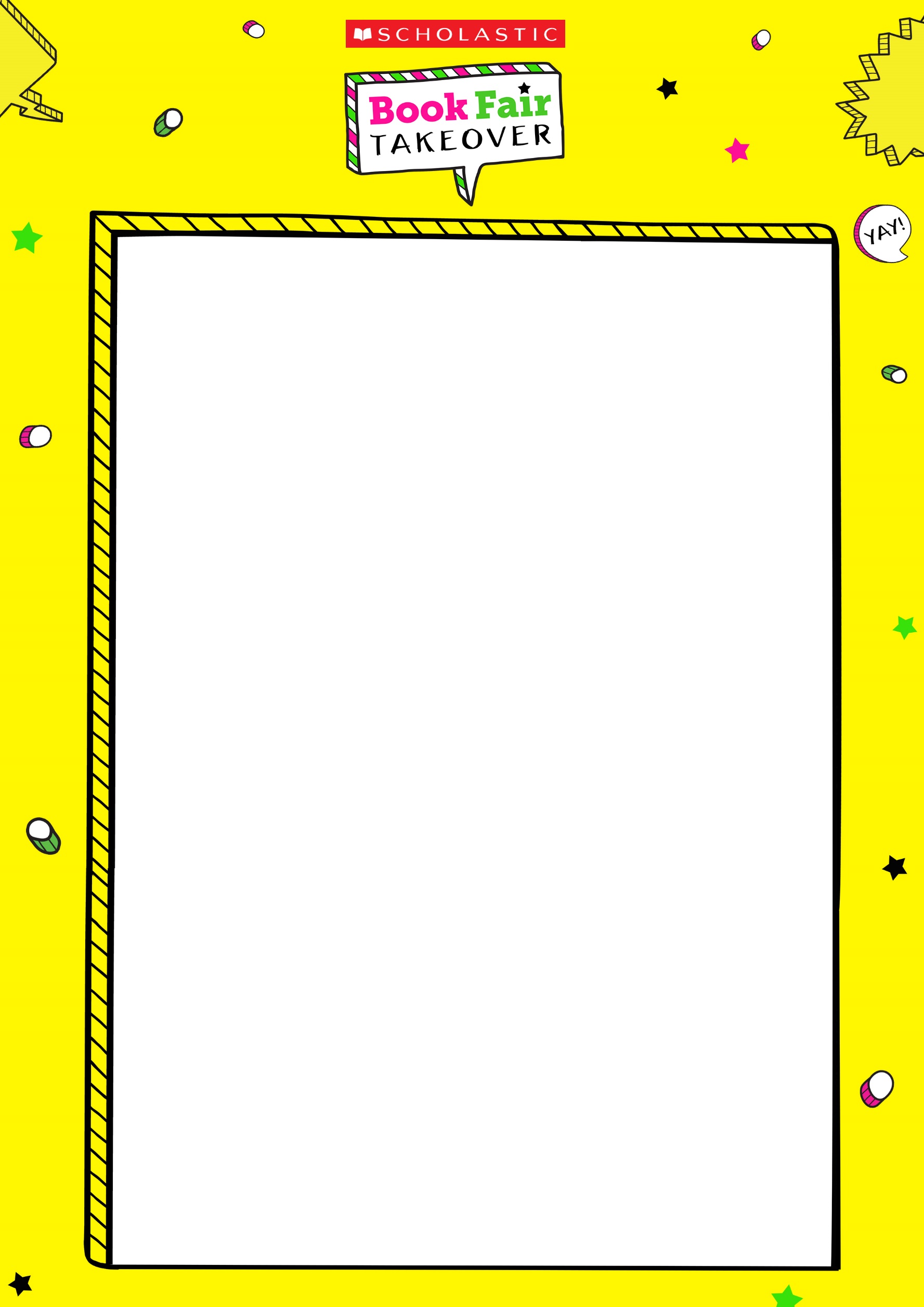 Job title:		Book Fair ManagerJob goal: 	To oversee the Book Fair Takeover team in planning, promoting and running the Book Fair to ensure the greatest success for your schoolPositions available:	Two [Change this to meet the needs of your school]Key responsibilities:Set up a brainstorm meeting with the volunteer team to share ideas and agree the plan and goals for the Book FairAssign tasks to others and ensure that they are completed on time at regular meetingsCreate a rota so that all volunteers know when they are needed to help at the Book FairOffer support to other volunteers if needed and listen to their thoughts about the project and their rolesCo-ordinate your entry to the Book Fair Takeover competition by keeping track of your team’s best moments organising the Book FairSkills and qualities required:Strong organisational abilitiesExcellent communication skillsWorks well within a teamComfortable being a leader